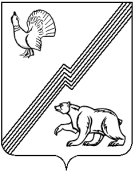 АДМИНИСТРАЦИЯ ГОРОДА ЮГОРСКАХанты-Мансийского автономного округа – Югры ПОСТАНОВЛЕНИЕот  18 апреля 2019 года 										№ 796Об установлении тарифов на  услуги муниципального бюджетного учрежденияспортивная школа олимпийского резерва«Центр Югорского спорта»В соответствии с решением Думы города Югорска от 26.05.2009 № 51 «О Положении                 о порядке принятия решений об установлении тарифов на услуги муниципальных предприятий и учреждений города Югорска», постановлением администрации города Югорска от 08.06.2017 № 1400 «О перечне обосновывающих материалов, необходимых для установления тарифов               на услуги муниципальных предприятий и учреждений города Югорска», Уставом муниципального бюджетного учреждения спортивная школа олимпийского резерва «Центр Югорского спорта»: Установить тарифы на услуги муниципального бюджетного учреждения спортивная школа олимпийского резерва  «Центр Югорского спорта» (приложение).Постановление администрации города Югорска от 28.11.2018 № 3283                            «Об установлении тарифов на услуги муниципального бюджетного  учреждения спортивная школа олимпийского резерва  «Центр Югорского спорта» признать утратившим силу. Опубликовать постановление в официальном печатном издании города Югорска и разместить на официальном сайте органов местного самоуправления города Югорска.Настоящее постановление вступает в силу после его официального опубликования.Контроль за выполнением постановления возложить на директора муниципального бюджетного учреждения спортивная школа олимпийского резерва                         «Центр Югорского спорта» Н.А. Солодкова.Исполняющий обязанностиглавы города Югорска                                                                                                       С.Д. ГолинПриложениек постановлениюадминистрации города Югорскаот   18 апреля 2019 года  №  796Тарифына услуги муниципального бюджетного учреждения спортивная школа олимпийского резерва  «Центр Югорского спорта»№ п/пНаименование услугиЕдиницы измеренияТарифы на услуги (рублей)Тарифы на услуги (рублей)1.Предоставление спортивно-оздоровительных  услуг для различных групп населения:Предоставление спортивно-оздоровительных  услуг для различных групп населения:Предоставление спортивно-оздоровительных  услуг для различных групп населения:Предоставление спортивно-оздоровительных  услуг для различных групп населения:1.1.Акробатика1 посещение (1 час)170,00170,001.1.Акробатикаабонемент  на 12 посещений1400,001400,001.2.Баскетбол 1 посещение (1 час)170,00170,001.2.Баскетбол абонемент  на 12 посещений1400,001400,001.3.Бильярд1 посещение (1 час)170,00170,001.3.Бильярдабонемент  на 12 посещений1400,001400,001.4.Волейбол 1 посещение (1 час)170,00170,001.4.Волейбол абонемент  на 12 посещений1400,001400,001.5.Оздоровительная  аэробика1 посещение (1 час)210,00210,001.5.Оздоровительная  аэробикаабонемент  на 12 посещений1700,001700,001.6.Пауэрлифтинг1 посещение (1 час)170,00170,001.6.Пауэрлифтингабонемент  на 12 посещений1400,001400,001.7.Художественная гимнастика1 посещение (1 час)170,00170,001.7.Художественная гимнастикаабонемент  на 12 посещений1400,001400,001.8.Стрелковый тир1 посещение (1 час)170,00170,001.8.Стрелковый тирабонемент  на 12 посещений1700,001700,001.9.Теннис1 посещение (1 час)170,00170,001.9.Теннисабонемент  на 12 посещений1700,001700,001.10.Хоккейабонемент  на 12 посещений1300,001300,001.11.Мини-футболабонемент  на 12 посещений780,00780,002.Услуги тренажерного зала:Услуги тренажерного зала:Услуги тренажерного зала:Услуги тренажерного зала:2.1.Дети (до 18 лет)1 посещение (1 час)170,00170,002.1.Дети (до 18 лет)абонемент  на 12 посещений1400,001400,002.2.Взрослые1 посещение (1 час)210,00210,002.2.Взрослыеабонемент  на 12 посещений1700,001700,003.Услуги по прокату коньков:Услуги по прокату коньков:Услуги по прокату коньков:Услуги по прокату коньков:3.1.Дети (до 18 лет)1 час80,0080,003.2.Взрослые1 час175,00175,004.Посещение бассейна:Посещение бассейна:Посещение бассейна:Посещение бассейна:4.1.Бассейн, аквапарк (дети до 18 лет)1 посещение (1 час)150,00150,004.1.Бассейн, аквапарк (дети до 18 лет)абонемент  на 12 посещений1500,001500,004.2.Бассейн, аквапарк (взрослые)1 посещение (1 час)200,00200,004.2.Бассейн, аквапарк (взрослые)абонемент  на 12 посещений2000,002000,004.3.Бассейн (аквааэробика)1 посещение (1 час)250,00250,004.3.Бассейн (аквааэробика)абонемент  на 12 посещений2500,002500,004.4.Бассейн, программа «Мама и дитя» (дети до 3-х лет - бесплатно)1 посещение (1 час)200,00200,004.4.Бассейн, программа «Мама и дитя» (дети до 3-х лет - бесплатно)абонемент  на 12 посещений2000,002000,005.Предоставление транспортных услуг автобусом класса В 222700 автомобилем  «Форд-Транзит»  предельный максимальный тариф, 1 машино/час 1900,001900,006.Предоставление залов для проведения физкультурно-спортивных мероприятий, тренировочных занятий:Предоставление залов для проведения физкультурно-спортивных мероприятий, тренировочных занятий:Предоставление залов для проведения физкультурно-спортивных мероприятий, тренировочных занятий:Предоставление залов для проведения физкультурно-спортивных мероприятий, тренировочных занятий:6.1.Предоставление малого спортивного зала для проведения физкультурно-спортивных мероприятий(ул. Садовая, д.27)предельный максимальный тариф, 1 часпредельный максимальный тариф, 1 час520,006.2.Предоставление большого спортивного зала для проведения физкультурно-спортивных мероприятий(ул. Садовая, д.27)предельный максимальный тариф, 1 часпредельный максимальный тариф, 1 час1 050,006.3.Предоставление залов для проведения физкультурно-спортивных мероприятий, тренировочных занятий(ул. Студенческая, д.35)предельный максимальный тариф, 1кв.м/1 часпредельный максимальный тариф, 1кв.м/1 час1,70